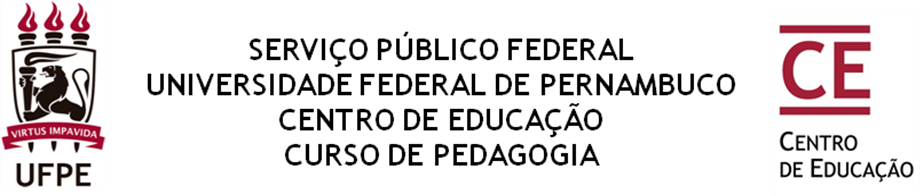 INSTRUÇÕES PARA REQUERER DISPENSA DE COMPONENTE CURRICULARO estudante deve, em primeiro lugar, verificar quais disciplinas cursadas podem ter equivalência com os componentes do Perfil Curricular do Curso de Pedagogia (Anexo 2). Após identificação das possíveis compatibilidades é preciso preencher o requerimento eletrônico de dispensa, acessando https://forms.gle/ebCnztBkJDzn6mXAA e anexando os seguintes documentos em arquivo ÚNICO PDF, com o nome completo do estudante como título, respeitando a seguinte ordem (é possível converter e juntar os arquivos no site ilovepdf.com):Requerimento padrão de dispensa da UFPE (anexo 1) preenchido e assinado (não preencher o campo destinado aos funcionários da UFPE);Histórico Escolar Oficial da Instituição onde cursou as disciplinas (não poderá ser provisório, expedido por sistema de Gestão Acadêmica);Programas de disciplinas cursadas na instituição, constando carga horária, ementa, conteúdos e bibliografia.Assim que recebido pela coordenação do curso, a solicitação será encaminhada para os departamentos e a análise será feita em até 45 dias. Após a dispensa ou não dos componentes, entraremos em contato com o solicitante via e-mail informando os pareceres dos departamentos do Centro de Educação. Dúvidas devem ser encaminhadas para o email dispensapedagogia.ce@ufpe.brANEXO 1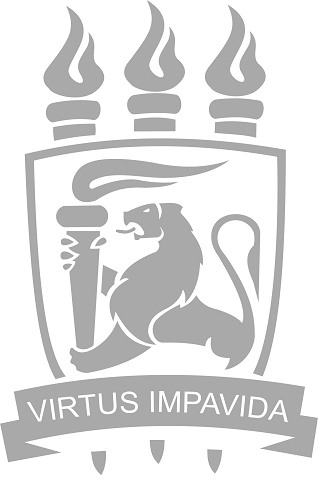 Universidade Federal de PernambucoPró-Reitoria para Assuntos Acadêmicos (PROACAD)Nome do(a) Requerente                                                                                                               					      SexoCurso	       CPFE-mail                                                                                                                                                                                     Telefone fixo [c/DDD]                            Créditos obtidos no Curso de                                                                                                                                            Celular [c/DDD]                            Reconhecido     ou          apenas autorizado pela lei Da Instituição                                                                                                                                                                        No período                           Com referência ao(s) seguinte(s) componentes curriculares):                Carga Horária Total Aproveitada:(campo a ser preenchido pela secretaria)Recife, _____ de ___________________________ de __________._____________________________________________________Assinatura do Requerente ou Representante Legal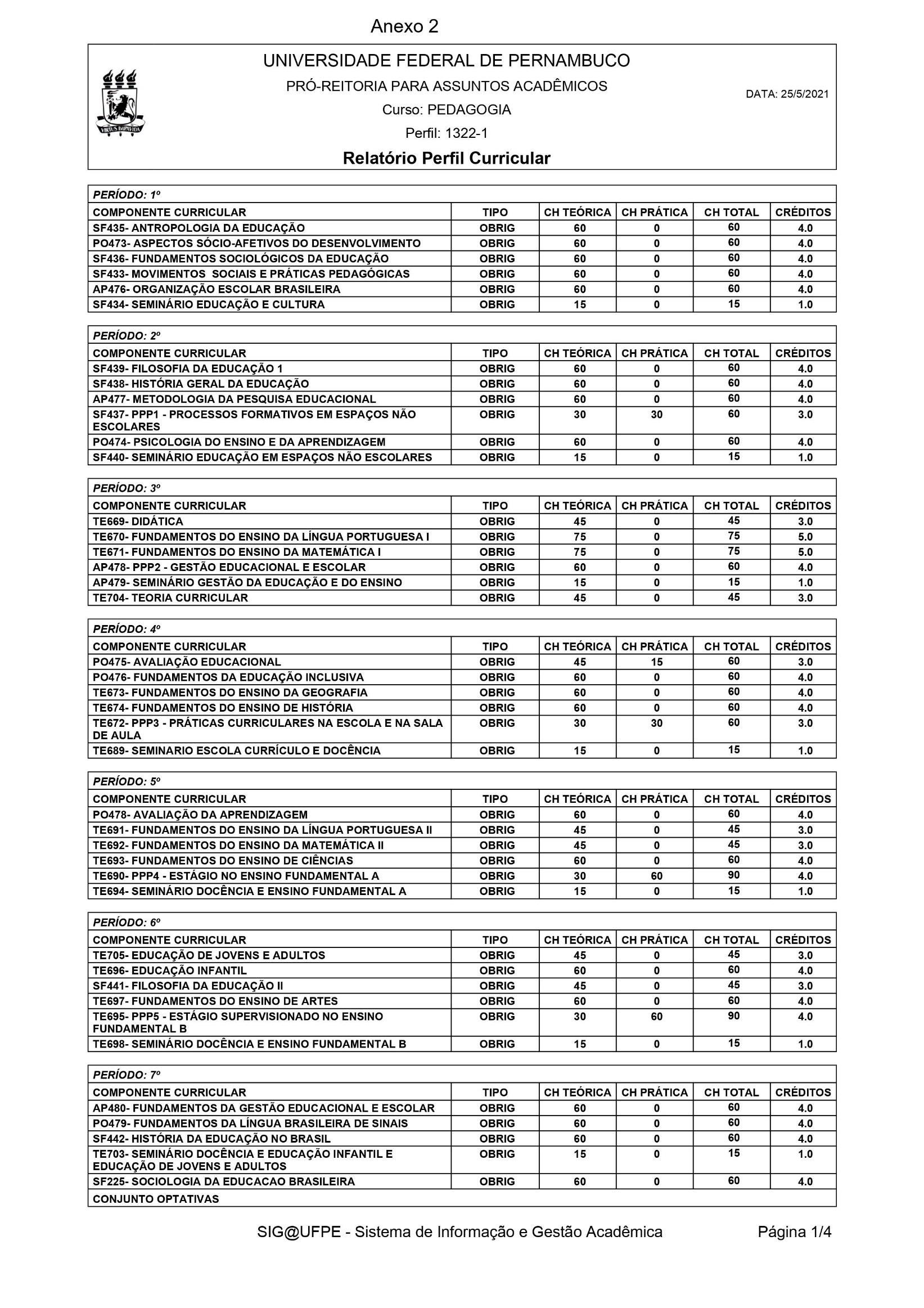 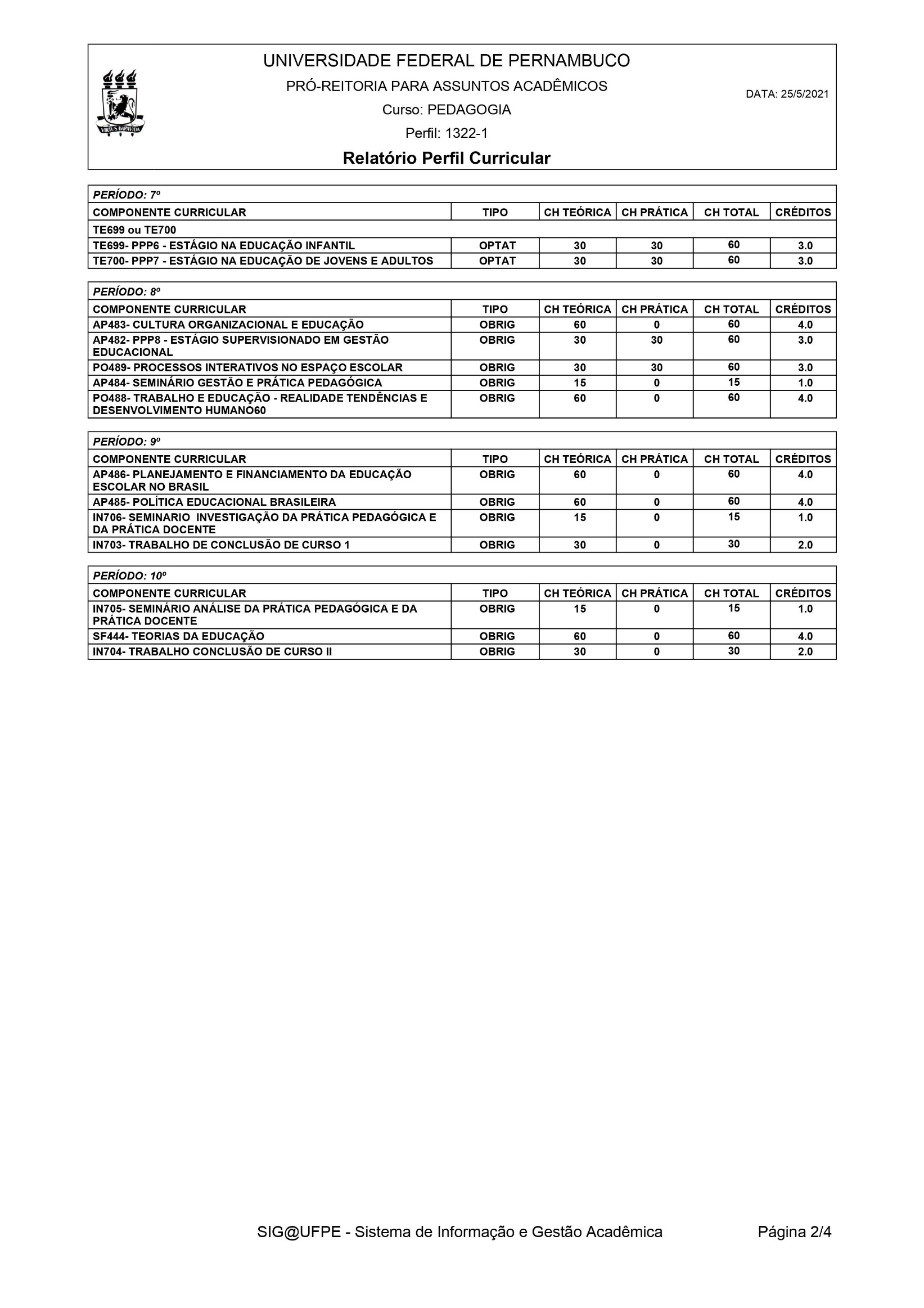 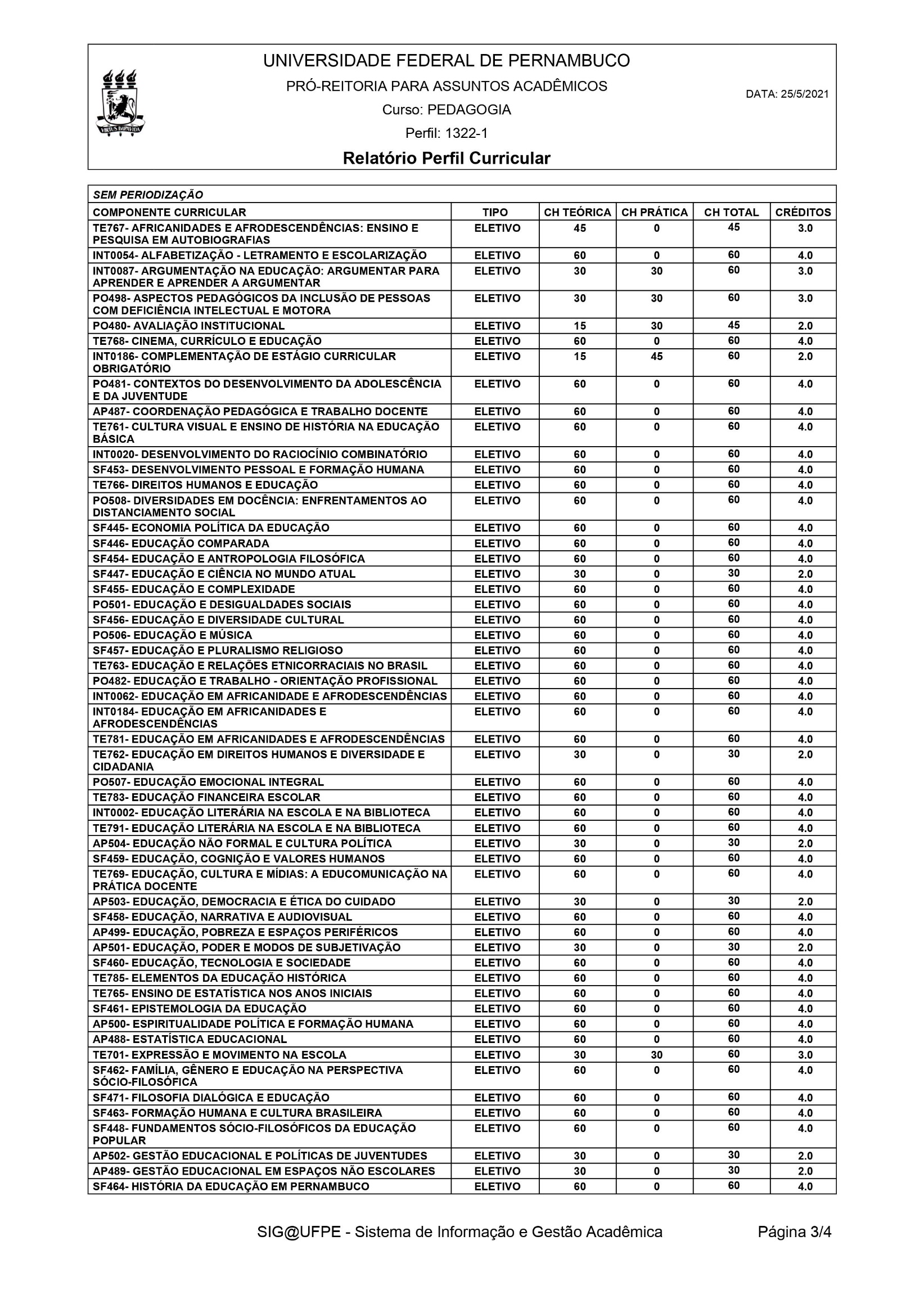 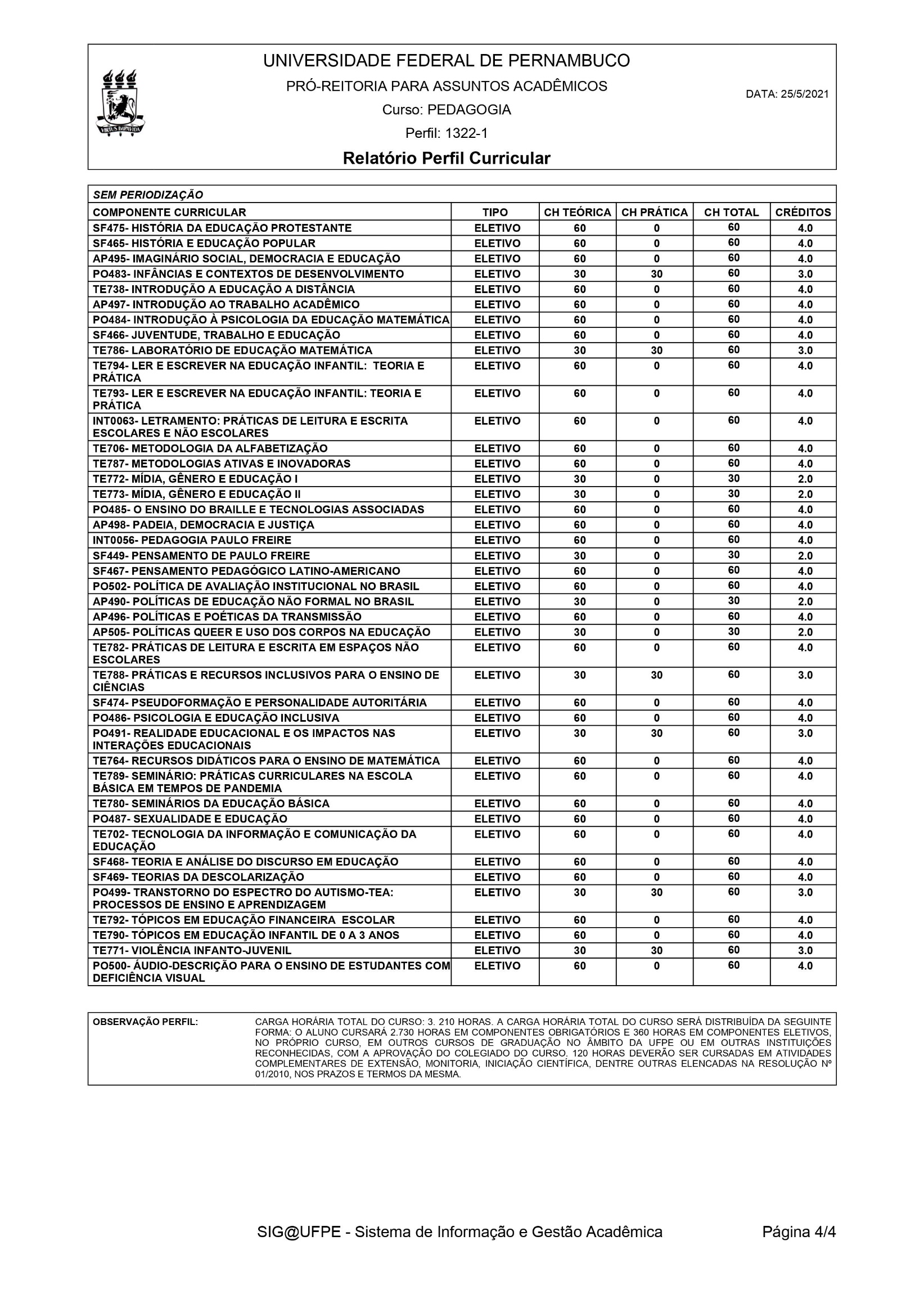 MF-aNome do Componente Curricularano/semestreCarga Horária